فرم 1بیانیۀ مأموریت واحداین اولین بخشی است که باید در برنامه بازاریابی وارد کرد. هدف این بیانیۀ مأموریت این است که دلیل وجودی آن واحد به روشنی بیان شود. باید بیانیه‌های خلاصه‌ای تهیه کرد که اهداف ذیل را پوشش دهد: 1) نقش یا سهم واحدمثل واحد خدماتی سودآوری که در جست‌وجوی فرصت است.2) تعریف کسب‌وکارمثل نیازهایی که برآورده می‌کنید یا مزایایی که ارائه می‌دهید. بیش از حد جزئی‌گو (مانند اینکه ما دستگاه شیردوشی می‌فروشیم) یا خیلی کلی‌گو نباشید (مانند اینکه ما در زمینه مهندسی فعالیت می‌کنیم). 3) شایستگی بارزباید بیانیۀ کوتاهی باشد که تنها برای واحد مورد نظر شما مصداق پیدا کند. بیانیه‌ای که به همان اندازه برای هر رقیبی مصداق داشته باشد، مطلوب نیست.4) شاخص‌هایی برای جهت‌گیری در آیندهبیان مختصری از موضوع‌های اصلی که به آنها توجه جدی دارید (مانند انتقال به یک بخش دیگر). بهتر است این موضوع‌ها تحت سه عنوان زیر مطرح شوند:کارهایی که انجام خواهیم دادکارهایی که ممکن است انجام دهیمکارهایی که هیچ وقت انجام نخواهیم دادفرم 2خلاصه‌ای از عملکرد واحد استراتژیک کسب‌وکار (SBU)این بخش آغازین برای این طراحی شده است تا دربارۀ مجموعه فعالیت‌های بازاریابی واحد استراتژیک کسب‌وکار دید وسیعی ارائه کند.علاوه بر خلاصه‌ای کمّی از عملکرد، به شرح زیر، مدیران واحد استراتژیک کسب‌وکار باید گزارشی از دلایل عملکرد خوب یا بد ارائه کنند.از درآمد ثابت استفاده کنید تا مقایسه‌ها معنادار باشند. حواستان باشد برای هرگونه برآوردی که در بخش‌های بعدی این سیستم آمده است، از مقادیر سال پایۀ یکسانی استفاده کنید.فرم 3خلاصه‌ای از برآوردهای مالیاین سومین بخشی است که باید در برنامه بازاریابی وارد شود.هدف از این بخش این است که نتايج مالي را در طول دوره كامل سه‌سالۀ برنامه‌ريزي برای شخصی که آن را می‌خواند، خلاصه کند. این بخش را باید به صورت نموداری ساده در امتداد خطوط زیر ارائه کرد: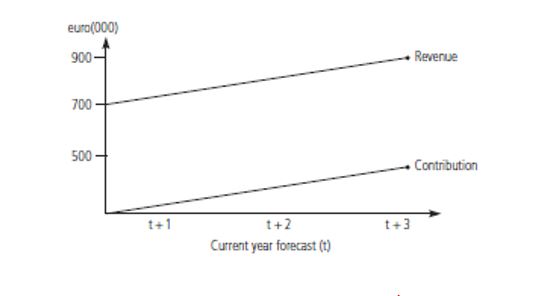 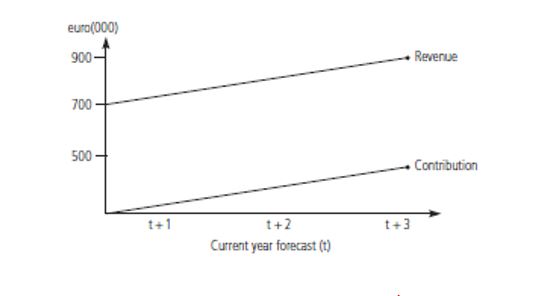 نکته (رشد درآمد و سود)1) از بهره‌وری به وسیله محصولات موجود از بازارهای موجود2) از محصولات جدید در بازارهای موجود3) از محصولات موجود در بازارهای جدید4) از محصولات جدید در بازارهای جدیداین نمودار باید با یادداشتی مختصر همراه باشد. برای مثال: «این برنامۀ کسب‌وکار سه‌ساله نشان‌دهندۀ افزایش درآمد از 700هزار یورو به 900هزار یورو و افزایش حاشیۀ فروش از 100هزار یورو به 400هزار یورو است. هدف از این برنامۀ استراتژیک این است که نشان دهیم این افزایش‌ها چگونه محقق خواهد شد.»فرم 4بررسی اجمالی بازار (به همراه نقشه بازار، درصورتی‌که مصداق داشته باش، همراه با اشاره به مفاهیم ضمنی آن برای سازمان).                                            (توضیحات بیشتر دربارۀ چگونگی تکمیل این بخش در فصل3 آمده است؛ مرحله 1، بازار شما و نحوۀ کار آن.)خوب است اگر بتوان بخش‌های اصلی را هم در اینجا توصیف کرد (نگاه کنید به فصل 3، مرحله3 بخش‌بندی‌کردن بازار)تعریف بازارنقشۀ بازار كه نشان‌دهنده جريان‌هاي حجم یا درآمد از تأمين‌كننده به سمت مصرف‌كنندۀ نهايي است، به همراه نقاط مهم تصميم‌گیری نکات برجسته‌شدهدرصورتی‌که مصداق دارد، نقشه‌ای از بازار آینده ارائه دهیدشامل یادداشت یا نتیجه‌گیری یا مفاهیمی که برای شرکت دارد باشددر نقاط مهم تصمیم‌گیری، شامل بخش‌های کلیدی باشدفرم 5جزئیات دستورالعمل تکمیل آنالیزهای SWOT در هر بخش بازار در فصل4 صفحات 143 تا 149 ارائه شده است.نمایش‌هایی تصویری، مانند نمودارهای میله‌ای هم از آنالیزهای SWOT ارائه دهید.نتیجه‌گیری یا موضوع‌های اصلی را که باید به آنها رسیدگی کرد، برجسته کنید.تمرین برنامه‌ریزی استراتژیک (تحلیل SWOT)(نکته: این فرم را باید برای هریک از محصولات یا بخش‌های بازار مدنظر تکمیل کرد)1) شرح واحد تجاری استراتژیکدر اینجا، بازاری را که SWOT برای آن انجام می‌شود، توصیف کنید.                                                    2) عوامل حیاتی موفقیتاز نظر مشتری، چند کار اصلی که هریک از رقبا برای موفقیت باید آن را درست انجام دهند، کدامند؟3) وزن‌دهی هر کدام از CSFها چقدر اهمیت دارند؟  از 100 نمره بدهید.4) آنالیز نقاط قوت یا ضعفبرای هریک از CSFها به خود و رقبایتان از 10 امتیاز دهید. سپس نمره را در وزن ضرب کنید.5) فرصت‌ها یا تهدیدهاچند موضوع اصلی خارج از کنترل مستقیم شما که بر کسب و کار شما تأثیر داشته و خواهند داشت، کدامند؟
6) موضوع‌های مهمی که باید به آنها رسیدگی کرد7) پیش‌فرض‌های اصلی برای دورۀ زمانی برنامه‌ریزی8) اهداف کلیدی 9) استراتژی‌های کلیدی10) پیامدهای مالیفرم 6نکته: این فرم را باید برای هریک از محصولات یا بخش‌های بازار مدنظر تکمیل کرد (راهنمای تکمیل این بخش در فصل 6، تمرین 6.6 و 6.7 ارائه شده است).فرم 7خلاصۀ پورتفولیوی آنالیزهای SWOTدستورالعمل دقیق برای چگونگی تکمیل این بخش در فصل 5، قسمت «جزئیات A؛ رویکرد گام‌به‌گام برای ساخت پوتفولیو» ارائه شده است.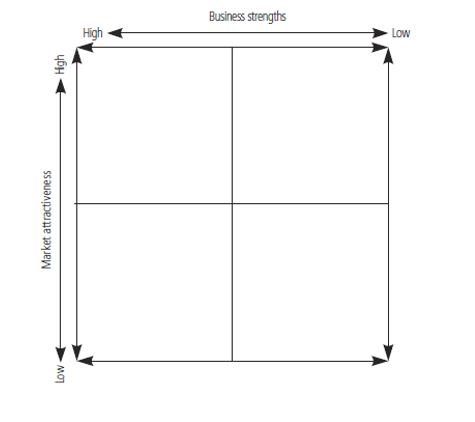 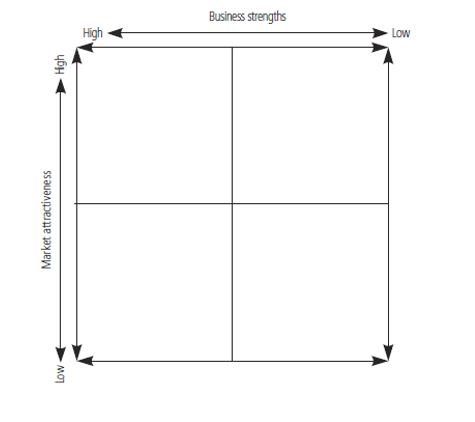 عوامل زیر را به‌صورت تصویری نشان دهید:جذابیت این بخش‎ها طی سه تا پنج سال آیندهموقعیت رقابتی کنونی سازمان شما در هر بخشموقعیت رقابتی برنامه‌ریزی شدۀ هر بخش طی سه تا پنج سال آیندهفرم 8پیش‌فرض‌هابه طور کلی، تعداد پیش‌فرض‌ها باید کم باشد. اگر بتوان برنامه را بدون توجه به پیش‌فرض‌ها محقق کرد، نباید آنها را در نظر گرفت.فرم 9اهداف و استراتژی‌های بازاریابی برای سه تا پنج سال آیندهاهداف سه تا پنج سال آینده را (از نظر حجم، ارزش، سهم بازار، سودآوری، اگر مصداق دارد) برای هر بخش همانطور که موقعیت برنامه‌ریزی‌شدۀ هر دایره روی DPM نشان می‌دهد، وارد کنید.استراتژی‌ها (همان 4P) را به همراه هزینه‌های هر هدف وارد کنید.خلاصۀ اهداف و استراتژی‌های بازاریابیفرم 10خلاصۀ اهداف و استراتژی‌های بازاریابیفرم 11خلاصۀ (عددی و متنی) اهداف و استراتژی‌های بازاریابیفرم 12بودجۀ تلفیقی برای سه تا پنج سال آیندهاین بودجه تلفیقی از کل درآمد، هزینه و سود برای سه تا پنج سال آینده خواهد بود و باید با خلاصۀ مالی که پیش‌تر آمده است، مطابقت داشته باشد.برآوردهای مالی سه‌ساله(برآوردهای مالی برای کل دورۀ برنامه‌ریزی باید به ازای همۀ سرفصل‌های استاندارد درآمدی و هزینه‌ای که سازمانتان تعیین کرده است، ارائه شود.)مستندات برنامۀ بازاریابی (یک‌ساله)فرم 1فرم 2فرم 3فرم 4فرم 5فرم 6فرم 73 سال گذشته2 سال گذشتهسال گذشتهحجم یا گردش مالیسود ناخالص (درصد)حاشیۀ سود ناخالص (هزار یورو)خلاصه‌ای از دلایل برای عملکرد خوب یا بدخلاصه‌ای از دلایل برای عملکرد خوب یا بدخلاصه‌ای از دلایل برای عملکرد خوب یا بدخلاصه‌ای از دلایل برای عملکرد خوب یا بد12345مجموع: 100 مقایسهCSFشمارقیب 1رقیب 2رقیب 3رقیب 412345مجموع (امتیاز × وزن)فرصت‌هاتهدیدها123451234567رقیب اصلیمحصول یا بازارهاجهت‌گیری کسب‌وکار و اهداف و استراتژی‌های فعلی نقاط قوتنقاط ضعفجایگاه رقابتیبخش‌های اصلی بازار (لیست).بقیۀ بخش‌های بازار را به‌طور خلاصه با عنوان «سایر» بنویسید.سال گذشته (t–1)سال جاری (t0)دورۀ برنامه‌ریزی (t+3)استراتژی‌های اصلی بازاریابی (شرح دهید)هزینۀ استراتژی‌های بازاریابیحجم یا مقدار ارزش ناخالص، درصد سهم ناخالص، درصد حاشیۀ سود ناخالص بازارحجم یا مقدار ارزش ناخالص، درصد سهم ناخالص، درصد حاشیۀ سود ناخالص بازارحجم یا مقدار ارزش ناخالص، درصد سهم ناخالص، درصد حاشیۀ سود ناخالص بازارگروه محصولات اصلی.بقیۀ محصولات را به‌طور خلاصه با عنوان «سایر» بنویسیدسال گذشته (t–1)سال جاری (t0)دورۀ برنامه‌ریزی (t+3)استراتژی‌های اصلی بازاریابی (شرح دهید)هزینۀ استراتژی‌های بازاریابیحجم یا مقدار ارزش ناخالص، درصد سهم ناخالص، درصد حاشیۀ سود ناخالص بازارحجم یا مقدار ارزش ناخالص، درصد سهم ناخالص، درصد حاشیۀ سود ناخالص بازارحجم یا مقدار ارزش ناخالص، درصد سهم ناخالص، درصد حاشیۀ سود ناخالص بازاراهداف کلیاهداف کلیاهداف کلیاهداف کلیاهداف کلیمحصول یا بازار یا بخش یا درخواست یا مشتریمقدارارزشحاشیۀ سود ناخالصیادداشتمحصول یا بازار یا بخش یا درخواست یا مشتری(t–1) (t0) (t+1)(t–1) (t0) (t+1)(t–1) (t0) (t+1)استراتژی‌های کلیاستراتژی‌های کلیاستراتژی‌های کلیاستراتژی‌هاهزینه‌هانظراتنظراتنظراتاهداف فرعی، استراتژی‌ها، اقدامات، مسئولیت‌ها، زمان‌بندی، هزینه‌اهداف فرعی، استراتژی‌ها، اقدامات، مسئولیت‌ها، زمان‌بندی، هزینه‌اهداف فرعی، استراتژی‌ها، اقدامات، مسئولیت‌ها، زمان‌بندی، هزینه‌اهداف فرعی، استراتژی‌ها، اقدامات، مسئولیت‌ها، زمان‌بندی، هزینه‌اهداف فرعی، استراتژی‌ها، اقدامات، مسئولیت‌ها، زمان‌بندی، هزینه‌اهداف فرعی، استراتژی‌ها، اقدامات، مسئولیت‌ها، زمان‌بندی، هزینه‌اهداف فرعی، استراتژی‌ها، اقدامات، مسئولیت‌ها، زمان‌بندی، هزینه‌محصول یا بازار یا بخش یا درخواست یا مشتریهدفاستراتژی‌هااقداممسئولیتزمان بندیهزینهمجموعt–1t0t+1نظرهااستهلاکحقوق و دستمزدپست و تلفن ونوشت‌افزارقانونی و حرفه‌ایآموزشپردازش دادهتبلیغاتپیشبرد فروشسفر و تفریحنمایشگاه‌هاچاپجلسات و کنفرانس‌هاتحقیقات بازارهزینه‌های داخلیسایر (نام ببرید)جمعقالب پیشنهادی برای ارزیابی ریسک نامطلوبقالب پیشنهادی برای ارزیابی ریسک نامطلوبقالب پیشنهادی برای ارزیابی ریسک نامطلوبقالب پیشنهادی برای ارزیابی ریسک نامطلوبقالب پیشنهادی برای ارزیابی ریسک نامطلوبقالب پیشنهادی برای ارزیابی ریسک نامطلوبقالب پیشنهادی برای ارزیابی ریسک نامطلوبپیش‌فرض اصلیاساس پیش‌فرضچه واقعه‌ای باید اتفاق بیفتد تا این استراتژی را غیرجذاب کند؟ریسک رخ‌دادن آن واقعهپیامد درصورت رخ‌دادن آن واقعهنقطه برانگیزندۀ اقداماقدام احتمالی واقعی یشنهادی(t–1)( t0 )(t+1)درآمد خالصحاشیۀ سود ناخالصتعدیلاتهزینه‌های بازاریابیهزینه‌های اداریبهرهنتایج عملیاتیسایر هزینه‌های مالی و بهره‌هانتایج بعد از هزینه‌های مالینتایج خالصبرنامه‌ریز فعالیت‌های کلیدیبرنامه‌ریز فعالیت‌های کلیدیبرنامه‌ریز فعالیت‌های کلیدیبرنامه‌ریز فعالیت‌های کلیدیبرنامه‌ریز فعالیت‌های کلیدیبرنامه‌ریز فعالیت‌های کلیدیبرنامه‌ریز فعالیت‌های کلیدیبرنامه‌ریز فعالیت‌های کلیدیبرنامه‌ریز فعالیت‌های کلیدیبرنامه‌ریز فعالیت‌های کلیدیبرنامه‌ریز فعالیت‌های کلیدیبرنامه‌ریز فعالیت‌های کلیدیبرنامه‌ریز فعالیت‌های کلیدیبرنامه‌ریز فعالیت‌های کلیدیبرنامه‌ریز فعالیت‌های کلیدیبرنامه‌ریز فعالیت‌های کلیدیبرنامه‌ریز فعالیت‌های کلیدیبرنامه‌ریز فعالیت‌های کلیدیبرنامه‌ریز فعالیت‌های کلیدیبرنامه‌ریز فعالیت‌های کلیدیبرنامه‌ریز فعالیت‌های کلیدیبرنامه‌ریز فعالیت‌های کلیدیبرنامه‌ریز فعالیت‌های کلیدیبرنامه‌ریز فعالیت‌های کلیدیبرنامه‌ریز فعالیت‌های کلیدیبرنامه‌ریز فعالیت‌های کلیدیبرنامه‌ریز فعالیت‌های کلیدیبرنامه‌ریز فعالیت‌های کلیدیبرنامه‌ریز فعالیت‌های کلیدیبرنامه‌ریز فعالیت‌های کلیدیبرنامه‌ریز فعالیت‌های کلیدیبرنامه‌ریز فعالیت‌های کلیدیبرنامه‌ریز فعالیت‌های کلیدیبرنامه‌ریز فعالیت‌های کلیدیبرنامه‌ریز فعالیت‌های کلیدیبرنامه‌ریز فعالیت‌های کلیدیبرنامه‌ریز فعالیت‌های کلیدیبرنامه‌ریز فعالیت‌های کلیدیبرنامه‌ریز فعالیت‌های کلیدیبرنامه‌ریز فعالیت‌های کلیدیبرنامه‌ریز فعالیت‌های کلیدیبرنامه‌ریز فعالیت‌های کلیدیبرنامه‌ریز فعالیت‌های کلیدیبرنامه‌ریز فعالیت‌های کلیدیبرنامه‌ریز فعالیت‌های کلیدیبرنامه‌ریز فعالیت‌های کلیدیبرنامه‌ریز فعالیت‌های کلیدیبرنامه‌ریز فعالیت‌های کلیدیبرنامه‌ریز فعالیت‌های کلیدیتاریخ و فعالیتژانویهژانویهژانویهژانویهفوریهفوریهفوریهفوریهآوریلآوریلآوریلآوریلمارسمارسمارسمارسمهمهمهمهژوئنژوئنژوئنژوئنژوئیهژوئیهژوئیهژوئیهاوتاوتاوتاوتسپتامبرسپتامبرسپتامبرسپتامبراکتبراکتبراکتبراکتبرنوامبرنوامبرنوامبرنوامبردسامبردسامبردسامبردسامبر123412341234123412341234123412341234123412341234